Name: Atemie-Hart KeviaDepartment: MBBSMatric no: 19/MHS01/106Fungi serves as biological insecticidesFungi is used in the production of food for humansFungi serves as medicine Fungi is used for farming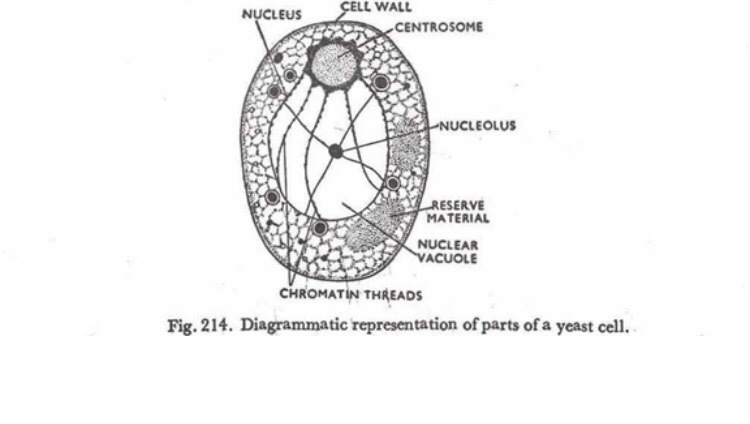 Sexual reproduction in fungi consists of three sequential stages: plasmogamy, karyogamy, and meiosis. The diploid cells, each containing a single set of chromosomes ( a haploid state) … In most fungi the zygote is the only cell in the entire life cycle that is diploid. Two adaptations made the move from water to land possible for Bryophytes: a waxy cuticle and gametangia. The waxy cuticle helped to protect the plants tissue from dying out and the gametangia provided further protection against drying out specifically for the plants gametes.Eusteles: A type of siphonostele, in which the vascular tissue in stem forms a central ring of bundles around a pith.Atactostele: A type of eustele, found in monocots, in which the vascular tissue in the stem exists as scattered bundles.Siphonostele: A stele is which the vascular tissue is in the form of a cylinder surrounding the pith, as in the stems of most ferns and other seedless vascular plants.Dictyostele:A stele in which the vascular cylinder is broken up into a longitudinal series or network of vascular strands around a central pith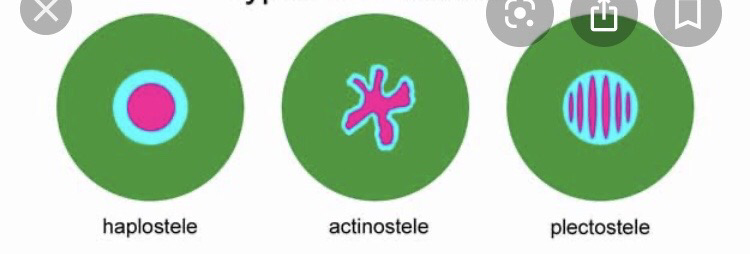 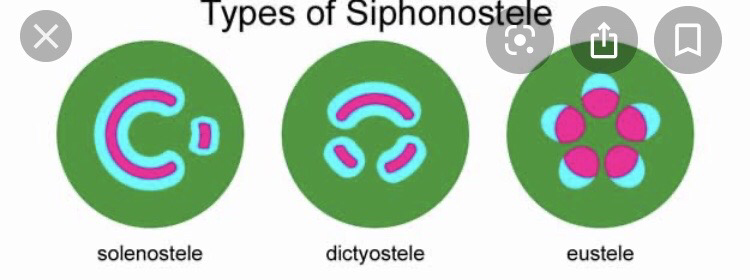 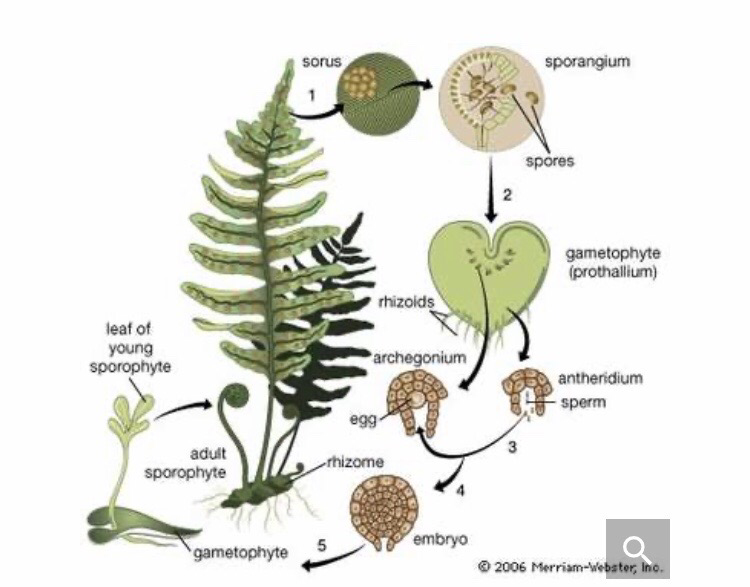 